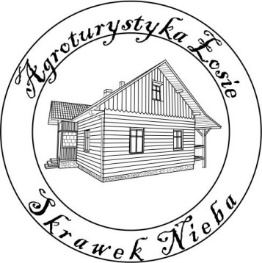 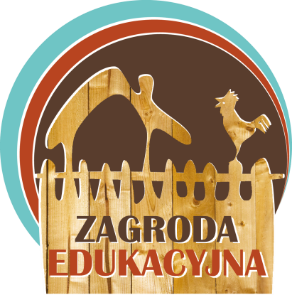 „W OCZEKIWANIU NA GWIAZDKĘ”  ZAGRODA EDUKACYJNA  „SKRAWEK NIEBA” ŁOSIE Warsztaty świąteczne obejmują:- zajęcia artystyczne: kartki świąteczne oraz ozdoby świąteczne (Dzieci  wykonają: tradycyjne ozdoby  chłopskie lub dworskie: przestrzenne światy z opłatka, aniołki z bibuły, papierowa kołyska z cekinami) Zajęcia kończymy wspólnym ubieraniem żywej choinki.-zajęcia kulinarne „Zapach Bożego Narodzenia”- pieczenie i zdobienie pierniczków świątecznych-tradycje i zwyczaje bożonarodzeniowe naszych babć „Spotkanie z tradycją” (przygotowanie domu i stołu świątecznego, wróżby i potrawy wigilijne, wspólne kolędowanie)-wspólny posiłek ( „Tradycyjna Staropolska Wigilia” - dzieci będą miały okazję spróbować: świąteczny barszcz z uszkami, pierogi z kapustą, suszonymi śliwkami, kompot )Cena: 65zł/dziecka, czas trwania 4 - 5 godzinInformacje i zapisy: Zagroda Edukacyjna „ Skrawek Nieba”38-314 Łosie 92 Tel.500141969www.skraweknieba.eumb.gorlice@gmail.com